ПРОТОКОЛ № 01заседания комиссии по делам несовершеннолетних и защите их правпри администрации Грозненского муниципального района21.01.2021 г.	ст. Горячеисточненская	Администрация11ч.Присутствовали:председатель комиссии:	- Денилов Ибрагим Руслановичответственный секретарь:	- Ненциева Римма Вахаевначлены комиссии: -Джамалханов А.А. - начальник ПДН ОМВД по Грозненскому   району;-Шахмурзаева М.М. - главный специалист отдела опеки ипопечительства;-Абубакарова М. А. - начальник отдела социальной, молодежнойполитики и спорта администрации Грозненского муниципального района;-Тунтаев И.И. - начальник полиции отдела МВД Россиипо Грозненскому району- Шахгириев Т. Р. - директор ГБУ «ЦЗН» Грозненского района;Минкаилова Э. В.- юрисконсульт администрацииГрозненского муниципального района;Мутакаев С.Х. - ведущий специалист - эксперт отделапатриотического воспитания молодежи Министерства ЧР по делам молодежи в Грозненском муниципальном районе;Маликова А.М. - начальник отдела культуры;Хатуев Р.С.	- зам. гл. врача ЦРБ, педиатр;Кадимагомаева Р.Ж. - начальник УО Грозненского муниципального района;Саралиев И.Ю. - директор ГБУ «КЦСОН» Грозненского    района;Хакиева Д.О. - начальник ОТ и СР Грозненского района;Орцуев С.М. - заместитель начальника ОНД и ПР ГУ МЧС России по Чеченской Республике, подполковник внутренней службы.Приглашенные:-Закриев С.С. - помощник прокурора Грозненского района;Приглашенные родители: Алиевой Аматы Майрбековны, Бишевой Лизы Хамзатовны, Дадаевой Айзан Адимовны, Джардалаевой Марки Илъмановны, Исмаилова Эдильбека Махмудовича, Мерзаева Умара Рамзановича,Минкаилова Ахмеда Зелимхановича, Мунцигова Адама Умар-Хажаевича, Мунцигова Мусы Хасановича, Мусаевой Марины Расуловны, Назаева Арби Яковлевича, Тимиргалиева Шамилхажи Адамовича.Повестка дня:1.Рассмотрение 12 дел об административных правонарушениях (1час, по согласованию)Вопросы и ответы (по мере необходимости)2.РазноеПо первому вопросу:Выступил: Денилов Ибрагим Русланович - сегодня мы рассматриваем 12 дел об административных правонарушениях, все родители были оповещены, но не все явились на заседание.Выступил: Закриев С.С - помощник прокурора Грозненского района;- как следует из представленных доказательств в частности протокола об административном правонарушении и объяснения лица, в отношении которого ведется производство по делу об административном правонарушении: Алиевой Аматы Майрбековны, Бишевой Лизы Хамзатовны, Дадаевой Айзан Адимовны, Джардалаевой Марки Илъмановны, Исмаилова Эдильбека Махмудовича, Мерзаева Умара Рамзановича,Минкаилова Ахмеда Зелимхановича, Мунцигова Адама Умар-Хажаевича, Мунцигова Мусы Хасановича, Мусаевой Марины Расуловны, Назаева Арби Яковлевича, Тимиргалиева Шамилхажи Адамовича усматривается вина в совершении административного правонарушения, предусмотренного н.1 ст. 5.35 КоАП РФ.Полученные по делу доказательства являются законными и обоснованными. Решили по первому вопросу:в отношении: Бшиевой Лизы Хамзатовны, Дадаевой Айзан Адимовны, Джардалаевой Мархи Илъмановны, Исмаилова Эдильбека Махмудовича, Мерзаева Умара Рамзановича,Минкаилова Ахмеда Зелимхановича, Мунцигова Адама Умар-Хажаевича, Мунцигова Мусы Хасановича,Назаева Арби Яковлевича, Тимиргалиева Шамилхажи Адамовича - вынесены предупреждения, (всего -10)в отношении: Алиевой Аматы Майрбековны, Мусаевой Марины Расуловны - вынесены штрафы в размере 100 рублей (всего -2 )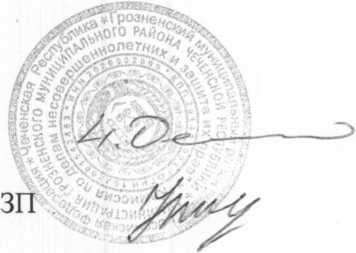 	       Председатель КДН и ЗП               Ответственный секретарь КДН и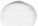 